Конспект интегрированной учебной деятельности по ознакомлению с окружающим миром и рисованию в младшей группе «Байтерек»Тема :  «Одуванчики в траве»Образовательные области:  Познание/ ТворчествоРазделы: Естествознание/РисованиеЦель:- Продолжать знакомить детей с представителями растительного мира родного края. Расширить и уточнить знания об одуванчике и его строении.- Закрепить названия первых первоцветов.- Развивать слуховое восприятие, наблюдательность.- Воспитывать эмоциональный отклик на красоту цветка, описание его в стихотворной форме.- Способствовать развитию бережного отношения к живой природе. - Закрепить знание цвета  (зеленого, желтого).- Закрепить навык рисования нетрадиционным методом пучком ватных палочек.Словарная работа: Одуванчик, корень, стебель, цветок.Билингвальный компонент: Жасыл– зелёный, сары – желтый,  гүл - цветок.Материал и оборудование к занятию:Слайды с изображением первоцветов (подснежник, мать и мачеха, ландыш, одуванчик), картинки одуванчика, образцы одуванчика, нарисованных в нескольких видах, желтая и зеленая  гуашь, пучки ватных палочек, салфетки.ХОД ЗАНЯТИЯ:-Сәлеметсіңдерме, балалар!-Сәлеметсіздерме, қонақтар!Дети становяться в круг.Утренний круг:Смотрит солнышко в окошкоСветит в нашу комнатуМы захлопаем в ладоши –Очень рады солнышку.Игра-тренинг-Покажите ,как вы улыбаетесь, когда вам весело.-Как вы обижаетесь, как вы сердитесь.-Молодцы! Вы подарили друг другу улыбку, смотрите и солнышко вам улыбается. Оно согревает нас своим теплом. У нас хорошее весеннее и радостное настроение._Ребята, смотрите, что это за картина, кто ее принёс?-Ой, я кажется знаю. Это весна принесла ее и просит отгадать что же там изображено.   Загадка:Капля солнца  спозаранкуПоявился на полянке.Это в желтый сарафанчикНарядился ….(одуванчик)Одуванчик: Я одним из первых появляюсь весной, словно желтое солнышко в молодой зеленной траве.Воспитатель: Одуванчик – цветок дикий, так как за ним ни кто не ухаживает, растет одуванчик почти везде:На своей высокой ножкеПоднимаясь к вышине,Он растет и на дорожке,И в ложбинке, и в траве.Мы видели с вами одуванчик много раз, а теперь рассмотрим этот цветок (гүл) на картинке. (1 картинка)-  Из каких частей состоит растение?- Покажите, где у него листочки, стебель и цветок (гүл)? - А какого цвета его листья и стебель? Жасыл.- А цветок? Сары.Но не всегда одуванчики желтые, похожие на солнышко. Проходит время и желтые лепестки сменяют белые пушинки.Белые пушинки- это семена. Дует ветер, разлетаются семена далеко-далеко в разные стороны. Падают на землю и прорастают. Появляются новые цветы. Просмотр слайдов.Одуванчик: Вы много узнали обо мне, а кто-нибудь знает про меня стихи?Катя: Носит одуванчикЖелтый сарафанчик.Подрастет –нарядитьсяВ беленькое платьице?Легкое, воздушное,Ветерку послушное.Даша:Золотой и молодойЗа неделю стал седой.А денечка через дваОблысела голова.Семен:Был я солнышком лучистым,Стал я облачком пушистым. Катя:Уронило солнцеЛучик золотой.Вырос одуванчик,Первый, молодой.У него чудесный,Золотистый цвет.Он большого солнцаМаленький портрет.Воспитатель: Одуванчик- лекарственное растение. Лекарственное растение – это такое растение, которое используют в медицине для лечения. Для лечения кашля и улучшения аппетита используют листья и корни одуванчика. А из цветков одуванчика люди варят очень вкусный мед. Но вы знаете дети, хоть одуванчиков очень много, их нельзя рвать без причины и топтать. Вот вы сорвете одуванчик, он постоит в вазе и завянет. Или сделаете из него венок, и он тоже завянет, а ведь они могли принести много пользы.Физминутка: Тербеледі ағаштарАлдымнан жел еседіКіп-кішкентай ағаштарБіп-биік болып өседі.Одуванчик: У вас так весело, хорошо и много друзей. А я один на полянке, моих друзей ветер унес.Воспитатель: Дети, давайте поможем Одуванчику! Сделаем так, чтобы он не был один, нарисуем ему друзей. Дети : Да!Воспитатель: берем стульчики и садимся за столы. Но сначала посмотрите на доску, эти одуванчики сделаны из цветной бумаги и ваты, а эти  из бумажных салфеток. Сегодня мы будем рисовать цветок одуванчика  с помощью салфетки, путем примакивания в гуашь желтого цвета, а стебель и листочки дорисуем при помощи кисточки – зеленой гуашью. Показ у доски. Перед каждым ребенком  на столе лежит бумага, на которой нужно рисовать. Одуванчик: Какие замечательные получились цветы. Все ребята постарались.Воспитатель: Дети, давайте мы немного отдохнем, и станцуем танец «Веснянка». Дети исполняют танец. Воспитатель предлагает детям дать поделки Одуванчику. Одуванчик: Ой ребята, мне пора возвращаться на полянку, но сначала я хочу вас отблагодарить. Нас много и мы приносим пользу. А для того, что бы вы ни когда не болели, хочу угостить вас полезным и сладким медом из одуванчиков. (Передает поднос воспитателю, дети пробуют мед.)Воспитатель: Дети, давайте попрощаемся с Одуванчиком.Дети: Сау бол!Итог занятия: - Кто к нам сегодня приходил?- Что вы узнали об одуванчике?- А как вы думаете, Одуванчику понравилось у нас?- Почему вы так решили?- Чем мы рисовали одуванчики?Анализ занятия: Воспитатель анализирует работу детей, хвалит их. 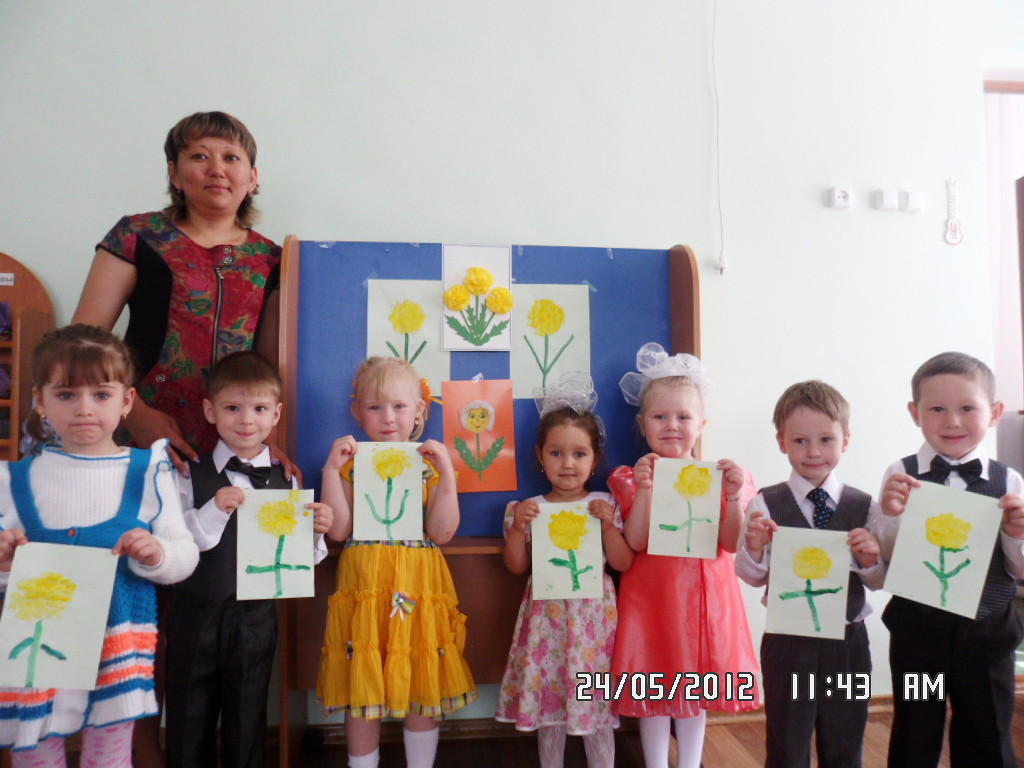 